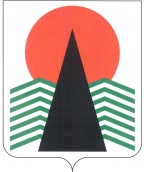 АДМИНИСТРАЦИЯ  НЕФТЕЮГАНСКОГО  РАЙОНАпостановлениег.НефтеюганскО внесении изменений в постановление администрации Нефтеюганского района от 31.08.2016 № 1357-па «Об утверждении перечня муниципальных услуг, предоставляемых администрацией Нефтеюганского района, 
требующих межведомственного взаимодействия»Во исполнение распоряжения Губернатора Ханты-Мансийского автономного округа – Югры от 26.10.2011 № 702-рг «Об утверждении перечня государственных услуг, предоставляемых исполнительными органами государственной власти Ханты-Мансийского автономного округа – Югры, требующих межведомственного взаимодействия», в целях актуализации перечня муниципальных услуг, предоставляемых администрацией Нефтеюганского района, требующих межведомственного взаимодействия, на основании писем комитета по делам народов севера, охраны окружающей среды и водных ресурсов администрации Нефтеюганского района от 04.06.2018 № 28-исх-572, отдела по сельскому хозяйству администрации Нефтеюганского района от 31.05.2018 № 30-исх-261, департамента имущественных отношений Нефтеюганского района от 01.06.2018 № 31-исх-1857, департамента строительства и жилищно-коммунального комплекса Нефтеюганского района от 31.05.2018 № 14-исх-1898, департамента градостроительства 
и землепользования администрации Нефтеюганского района от 04.06.2018 
№ 15-исх-3539 и от 05.06.2018 № 15-исх-3552  п о с т а н о в л я ю:Внести изменения в постановление администрации Нефтеюганского района от 31.08.2016 № 1357-па «Об утверждении перечня муниципальных услуг, предоставляемых администрацией Нефтеюганского района, требующих межведомственного взаимодействия», изложив приложение к постановлению 
в редакции согласно приложению к настоящему постановлению.Настоящее постановление подлежит опубликованию в газете «Югорское обозрение» и размещению на официальном сайте органов местного самоуправления 
Нефтеюганского района.Контроль за выполнением постановления возложить на заместителя главы Нефтеюганского района Т.Г.Котову.Глава района							Г.В.ЛапковскаяПриложениек постановлению администрации Нефтеюганского районаот 18.06.2018 № 948-паПЕРЕЧЕНЬ муниципальных услуг, предоставляемых администрациейНефтеюганского района, требующих межведомственного взаимодействия18.06.2018№ 948-па№ 948-па№Наименование структурного 
подразделения, ответственного 
за предоставление муниципальной услугиНаименование муниципальной услуги1.Департамент имущественных 
отношений Нефтеюганского районаПредоставление жилых помещений муниципального жилищного фонда Нефтеюганского района коммерческого использования2.Департамент имущественных 
отношений Нефтеюганского районаПредоставление жилых помещений муниципального специализированного жилищного фонда Нефтеюганского района по договорам найма3.Департамент градостроительства и землепользования администрации Нефтеюганского районаВыдача разрешения на строительство (за исключением 
случаев, предусмотренных Градостроительным кодексом Российской Федерации, иными федеральными 
законами) при осуществлении строительства, реконструкции объекта капитального строительства, расположенного на территории Нефтеюганского района4.Департамент градостроительства и землепользования 
администрации Нефтеюганского районаВыдача разрешения на ввод объекта в эксплуатацию 
при осуществлении строительства, реконструкции объекта капитального строительства, расположенного 
на территории Нефтеюганского района5.Департамент градостроительства и землепользования администрации Нефтеюганского районаВыдача градостроительного плана земельного участка6.Департамент градостроительства и землепользования администрации Нефтеюганского районаВыдача разрешений на установку и эксплуатацию 
рекламных конструкций7.Департамент градостроительства и землепользования администрации Нефтеюганского районаПредоставление разрешения на отклонение 
от предельных параметров разрешенного строительства, реконструкции объектов капитального строительства, расположенных на территории Нефтеюганского района8.Департамент градостроительства и землепользования администрации Нефтеюганского районаПрисвоение объекту адресации адреса, аннулирование его адреса в границах межселенной территории Нефтеюганского района9.Департамент градостроительства и землепользования администрации Нефтеюганского районаПредоставление разрешения на условно разрешенный вид использования земельного участка или объекта капитального строительства10.Департамент градостроительства и землепользования администрации Нефтеюганского районаПредоставление земельных участков из земель сельскохозяйственного назначения, находящихся 
в муниципальной собственности или государственная собственность на которые не разграничена, крестьянским (фермерским) хозяйствам 
для осуществления их деятельности11.Департамент градостроительства и землепользования администрации Нефтеюганского районаПредоставление гражданину земельного участка 
в границах садоводческого, огороднического и дачного 
некоммерческого объединения граждан12.Департамент градостроительства и землепользования администрации Нефтеюганского районаПредоставление земельных участков, находящихся 
в муниципальной собственности или государственная 
собственность на которые не разграничена, без торгов13.Департамент градостроительства и землепользования администрации Нефтеюганского районаПредварительное согласование предоставления 
земельного участка14.Департамент градостроительства и землепользования администрации Нефтеюганского районаВыдача разрешения на использование земель или 
земельного участка, находящихся в муниципальной собственности или государственная собственность 
на которые не разграничена15.Департамент градостроительства и землепользования администрации Нефтеюганского районаПредоставление земельных участков, находящихся 
в муниципальной собственности или государственная 
собственность на которые не разграничена, на торгах16.Департамент градостроительства и землепользования администрации Нефтеюганского районаПредоставление земельных участков в собственность для индивидуального жилищного строительства из земель, находящихся в муниципальной собственности или государственная собственность на которые 
не разграничена, однократно бесплатно отдельным категориям граждан17.Департамент градостроительства и землепользования администрации Нефтеюганского районаУтверждение схемы расположения земельного участка или земельных участков на кадастровом плане территории18.Департамент строительства 
и жилищно-коммунального комплекса Нефтеюганского районаВыдача специального разрешения на движение по автомобильным дорогам местного значения Нефтеюганского района тяжеловесного и (или) крупногабаритного транспортного средства19.Отдел по сельскому хозяйству администрации НефтеюганскогорайонаПредоставление субсидий на поддержку агропромышленного комплекса Нефтеюганского района